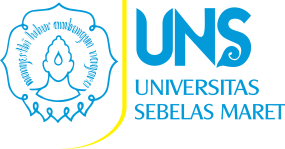 Kontrak Belajar Mata Kuliah Teori Sosiologi Modern
http://sosiologi.fisip.uns.ac.idI. Identitas MatakuliahTeori Sosiologi Modern II. Manfaat MatakuliahMemberikan pemahaman kepada peserta didik tentang ragam teori-teori sosiologiMemberikan pemahaman kepada peserta didik tentang tokoh sosiologi modernMengembangkan kemampuan analisa teoritik dan aplikasi teori sosiologi modernIII. Deskripsi MatakuliahTeori Sosiologi Modern adalah matakuliah yang berisi pembahasan tentang teori sosiologi modern. Teori sebagai bahan fundamental dalam mempelajari sodiologi terpilah dalam beberapa tahapan pendalaman teoritik, yang meliputi : teori klasik, teori modern, teori post modern, teori kritis. Dalam konteks tersebut, kuliah teori sosiologi modern menjadi bagian dari pengembangan lebih lanjut pemahaman teori klasik sekaligus meletakkan pondasi bagi kajian teori post modern, yang dikaji sesudahnya.  Teori Sosiologi Modern dalam perkembangannya, diambil dari kerangka teoritik pemikiran tokoh-tokoh sosiologi yang mengkaji pemikiran eksemplar sosiologi [Durkheim, Marx, Weber] yang kemudian dikembangkan dalam sebuah konstruk pemikiran baru dan pengembangan konseptualisasi yang baru pula. Adapun kerangka yang dipakai dalam pemikiran-pemikiran sosiologi modern meliputi : struktural fungsionalis, konflik, interaksionisme simbolik, pertukaran maupun fenomenologi. IV. Kompetensi Dasar dan IndikatorV. Organisasi MateriVI. Pendekatan dan Strategi PembelajaranPaparan materi – untuk menanamkan kemampuan penguasaan materiClass discussion – untuk menanamkan pemahaman dan kemampuan penguasaan materi yang berbentuk biography, konsep/pemikiran dan contoh penguraiTugas individual – untuk melakukan evaluasi atas pemahaman kuliah pada level individu dan mengukur sejauh mana proses belajar terserapVII. Sumber BelajarReferensiPaper individuStudi kasusPresentasi kelompokMonitoring dan pendampinganVIII. TugasTugas kelompok untuk reviewTugas mandiri untuk individualIX. Penilaian dan Kriteria PembelajaranPresensi – tingkat kehadiran					: 10%Tugas Individu – penugasan individual				: 65%	Tugas Kelompok – penugasan berkelompok			: 25%X. Jadwal PembelajaranPerkuliahan disajikan dalam beberapa kali pertemuan dengan jadwal regular dan pertemuan kelompok yang mereview tugas lapangan oleh kelompokXI. Tata TertibAktif dalam tatap muka dan sesi diskusi kelasBerkontribusi pada tugas dan presentasi kelompokMengerjakan tugas individual Kompetensi DasarIndikatorMendalami teori sosiologi modernMenjelaskan lingkup teori-teori sosiologi modernMelakukan analisa teoritik atas tokoh-pemikiran`Mengembangkan analisa kasus sebagai upaya pendalaman teoriMengurai kasus sebagai termin teori-level praktisMenyusun analisa teoritikMelakukan analisa teoritik berbasis tokoh-pemikiranNoMateri Pokok1.Kontrak Ruang lingkup materi2.Talcott Parsons3.Robert K Merton4.Ralf Dahrendrof5.Lewis Coser6.Pendampingan dan MonitoringPresentasi kemajuanEvaluasi kinerja portofolioUji Kompetensi Dasar I7.George H Mead8.Erving Goffman9.George Homans10.Peter M Blau11.Pendampingan dan MonitoringPresentasi kemajuanEvaluasi kinerja portofolioUji Kompetensi Dasar II12.Daniel Bell13.Wrigth Mills14.Anthony Giddens15.Pendampingan dan MonitoringPresentasi kemajuanEvaluasi kinerja portofolioUji Kompetensi Dasar III16.Review KehadiranRefleksi Akhir MateriEvaluasiAgenda1 2345678910111213141516Mendalami teori sosiologi modernxxxxxxxxxxxxxMengembangkan analisa kasus sebagai upaya pendalaman teorixxxxxxxxxxxxxMenyusun analisa teoritikxxx